Попълва се от Патентното ведомство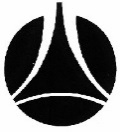 ПАТЕНТНО ВЕДОМСТВОНА РЕПУБЛИКА БЪЛГАРИЯПопълва се от Патентното ведомствоБул. "Д-р Г.М. Димитров" № 52, вх. БСофия 1040Тел. 9701 321, Факс 87 35 258БНБ-ЦУ в лева IBAN BG90 BNBG 9661 3100 1709 01BIC BNBGBGSDБул. "Д-р Г.М. Димитров" № 52, вх. БСофия 1040Тел. 9701 321, Факс 87 35 258БНБ-ЦУ в лева IBAN BG90 BNBG 9661 3100 1709 01BIC BNBGBGSDИСКАНЕ ЗА ВПИСВАНЕ НА ПРЕХВЪРЛЯНЕ  НА ИЗКЛЮЧИТЕЛНОТО ПРАВО ВЪРХУ СЕРТИФИКАТ ЗА  НОВ СОРТ РАСТЕНИЕ      НОВА ПОРОДА ЖИВОТНО(в съответствие с чл. 6 от ЗНСРПЖ)1. ДАННИ  ЗА  СЕРТИФИКАТА А. Заявителски номер:                                    Номер на сертификата:                                  Б. Наименование:      2. ДАННИ  ЗА  ПРИТЕЖАТЕЛЯ:А. Трите имена на физическото лице или наименование, вид на юридическото лице и адрес:      ЕИК/ БУЛСТАТ:Б. Трите имена на представляващия юридическото лице: 3. ДАННИ  ЗА  НОВИЯ  ПРИТЕЖАТЕЛ:А. Трите имена на физическото лице или наименование и вид на юридическото лице:ЕИК/ БУЛСТАТ:Б. Трите имена на лицето представляващия юридическото лице:В. Адрес на новия притежател:      Телефон:                                   е - поща:        Г. Адрес за кореспонденция:      Телефон:                                              е – поща:      5. ПРИЛОЖЕНИЯ: - 	договор / извлечение от договора; - 	превод / превод-извлечение на договора; - 	документ, удостоверяващ правоприемство; - 	пълномощно; - 		документ за платени такси, съгласно Тарифата за таксите, които се събират от Патентното ведомство.          Подпис/и:                       (име, длъжност)Подписва се от лицето, подало искането или от представителя по интелектуална собственост, като под подписа се посочват трите имена  и длъжността, когато искането е подадено от юридическо лице. Когато искането е подадено от едноличен търговец или юридическо лице то се подписва от лицето, което го представлява по закон.Лицето, подало искането, носи отговорност за достоверността на всички приложени документи и преводи.